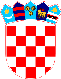 REPUBLIKA HRVATSKAVUKOVARSKO-SRIJEMSKA ŽUPANIJA OPĆINA TOVARNIK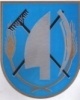  POVJERENSTVO ZA PROVEDBU OGLASA KLASA: 112-01/20-04/11URBROJ: 2188/12-01/01-20-8Tovarnik, 15.10.2020.  Povjerenstvo za provedbu Oglasa za prijam u službu u Jedinstveni upravni odjel Općine Tovarnik na radno mjesto komunalni djelatnik  (u daljnjem tekstu: Povjerenstvo), na temelju članka 20. Zakona o službenicima i namještenicima u lokalnoj i područnoj (regionalnoj) samoupravi („Narodne novine“, broj 86/08., 61/11., 4/18. i 112/19. – u nastavku teksta: ZSN), podnosi Pročelnici Jedinstvenog upravnog odjela Općine TovarnikIZVJEŠĆE O PROVEDENOM POSTUPKU (uključujući rang-listu)za prijam u službu u Jedinstveni upravni odjel Općine Tovarnik na radno mjesto komunalni djelatnik  1 izvršitelj/izvršiteljica na određeno vrijeme (radi zamjene odsutnog namještenika – bolovanje) na puno radno vrijeme,  uz obvezni probni rad od  2 mjeseca1. Pročelnica Jedinstvenog upravnog odjela Općine Tovarnik Ana-Marija Prce raspisala je Oglas za prijam u službu u Jedinstveni upravni odjel Općine Tovarnik na radno mjesto komunalni djelatnik 1 izvršitelj/izvršiteljica na određeno vrijeme, na puno radno vrijeme,  uz obvezni probni rad od  2 mjeseca, KLASA: 112-01/20-04/11, URBROJ: 2188/12-01/01-20-2 od 24.09.2020. godine.2. Oglas za prijam u službu je objavljen na stranicama Hrvatskog zavoda za zapošljavanje, Ispostava Vukovar dana 24.09.2020. godine, te istog dana na oglasnoj ploči Općine Tovarnik, A.G.Matoša 2, i na službenim stranicama Općine Tovarnik www.opcina-tovarnik.hr  Posljednji dan za podnošenje prijave na Oglas za prijam u službu bio je 02.10.2020. godine. 3. Pročelnica Jedinstvenog upravnog odjela Općine Tovarnik Ana-Marija Prce,  Odlukom od 24.09.2020. godine, imenovala je Povjerenstvo za provedbu postupka za prijam u službu Općine Tovarnik u sljedećem sastavu: Ivan Ivanković, predsjednik, Matea Petričević, član i Predrag Perica, član.4. Na oglas za prijam u službu na radno mjesto komunalni djelatnik, na određeno vrijeme, uz probni rad od tri (2) mjeseca, zaprimljena je 1 prijava. 5. U postupku po oglasu za prijam u službu za radno mjesto komunalni djelatnik, 1 izvršitelj/izvršiteljica na određeno vrijeme, na puno radno vrijeme,  uz obvezni probni rad od  2 mjeseca,  Povjerenstvo je utvrdilo sljedeću listu podnositelja pravodobnih i potpunih prijava koji su ispunjavali sve formalne uvjete propisane natječajem, i koji su time ostvarili pravo na pristup prethodnoj provjeri znanja i sposobnosti kandidata.Tomislav IskrićDana 08.10.2020. godine putem web-stranice i oglasne ploče Općine Tovarnik, navedeni kandidati pozvani su na pisano testiranje i intervju  15.10.2020. godine s početkom u 9,00 sati u prostoriji Općinske vijećnice.6. Pisano testiranje i intervju održani su dana 15.10.2020. godine u vijećnici Općine Tovarnik Svi kandidati su pristupili prethodnoj provjeri znanja. Pravo na nastavak sudjelovanja u daljnjem postupku provjere znanja, a kako bi stekli pravo na usmeni intervju, sukladno čl. 22. st. 5. ZSN ostvaruju kandidati koji su ostvarili najmanje 50% bodova  na provedenom pismenom testiranju. Kandidati koji su stvarili najmanje 50% na pismenom testiranju odmah po završetku pismenog testiranja pozvani su na usmeni intervju.Odaziv na testiranje i rezultati testiranja i intervjua prikazani su u tablici.PISANO TESTIRANJE I INTERVJU “KOMUNALNI DJELATNIK”7. U skladu sa člankom 22. i 23. ZSN-a, Povjerenstvo utvrđuje slijedeću:RANG-LISTU KANDIDATA PREMA UKUPNOM BROJU OSTVARENIH BODOVA (samo kandidati za koje je provedena potpuna prethodna provjera znanja i sposobnosti)PISANO TESTIRANJE I INTERVJU “KOMUNALNI DJELATNIK”Kandidat Tomislav Iskrić je na pisanoj provjeri znanja, a nakon provedenog intervjua postigao 19,5 bodova te je Povjerenstvo za provedbu oglasa, a na prijedlog Pročelnice Jedinstvenog upravnog odjela jednoglasno odlučilo izabrati imenovanog.PREDSJEDNIK POVJERENSTVA ZA PROVEDBU OGLASAIvan Ivanković_______________________________________NAZOČNI ČLANOVIMatea Petričević    ______________________________________Predrag Perica  _________________________________________Red. br.Ime i prezimePristupio/la,pismeno testiranjePristupio/la,intervjuOstvareni broj bodova na pismenom testiranjuOstvareni broj bodava, intervjuUkupan broj bodaova pismeno testiranje I intervju1.TOMISLAV ISKRIĆDADA9,5
1019,5Red. br.Ime i prezimePristupio/la,pismeno testiranjePristupio/la,intervjuOstvareni broj bodova na pismenom testiranjuOstvareni broj bodava, intervjuUkupan broj bodaova pismeno testiranje I intervju1.TOMISLAV ISKRIĆDADA9,51019,5